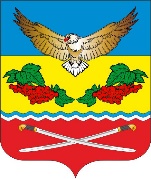 АДМИНИСТРАЦИЯКАЛИНИНСКОГО СЕЛЬСКОГО ПОСЕЛЕНИЯЦИМЛЯНСКОГО РАЙОНА  РОСТОВСКОЙ ОБЛАСТИПОСТАНОВЛЕНИЕ07.09.2023                                   № 64                            ст. КалининскаяВ соответствии с пунктом 2 статьи 160.1 Бюджетного кодекса Российской Федерации, приказом Минфина России от 18.11.2022 № 172н «Об утверждении общих требований к регламенту полномочий администратора доходов бюджета по взысканию дебиторской задолженности по платежам в бюджет, пеням и штрафам по ним» и на основании Постановления Администрации Калининского сельского поселения от 07.09.2023 года № 63 «О порядке осуществления органами муниципальной власти бюджетных полномочий главных администраторов доходов бюджета Калининского сельского поселения», Администрация Калининского сельского поселенияПОСТАНОВЛЯЕТ:1. Утвердить регламент реализации Администрацией Калининского сельского поселения полномочий администратора доходов бюджета Калининского сельского поселения по взысканию дебиторской задолженности по платежам в бюджет, пеням и штрафам по ним согласно приложению к настоящему постановлению.2. Контроль за исполнением настоящего постановления возложить на начальника сектора экономики и финансов Администрации Калининского сельского поселения Комленко О.Ю.Глава Администрации Калининского сельского поселения                                    А.Г. СавушинскийПостановление вноситсектор экономики и финансов     Приложение № 1к постановлениюот 07.09.2023 № 63РЕГЛАМЕНТреализации Администрацией Калининского сельского поселения полномочий администратора доходов бюджета Калининского сельского поселения по взысканию дебиторской задолженности по платежам в бюджет, пеням и штрафам по ним1. Общие положения1.1.Регламент устанавливает порядок реализации полномочий Администрации Калининского сельского поселения (далее-администратор доходов бюджета) по взысканию дебиторской задолженности по платежам в бюджет, пеням и штрафам по ним, являющимся источниками формирования доходов бюджетов бюджетной системы Российской Федерации, (далее- Регламент) устанавливает:а) перечень мероприятий по реализации администратором доходов местного бюджета полномочий, направленных на взыскание дебиторской задолженности по доходам по видам платежей (учетным группам доходов), включающий мероприятия по: - недопущению образования просроченной дебиторской задолженности по доходам, выявлению факторов, влияющих на образование просроченной дебиторской задолженности по доходам;- урегулированию дебиторской задолженности по доходам в досудебном порядке (со дня истечения срока уплаты соответствующего платежа в бюджет (пеней, штрафов) до начала работы по их принудительному взысканию);- принудительному взысканию дебиторской задолженности по доходам при принудительном исполнении судебных актов, актов других органов и должностных лиц органами принудительного исполнения в случаях, предусмотренных законодательством Российской Федерации (далее принудительное взыскание дебиторской задолженности по доходам);- наблюдению (в том числе за возможностью взыскания дебиторской задолженности по доходам в случае изменения имущественного положения должника) за платежеспособностью должника в целях обеспечения исполнения дебиторской задолженности по доходам;б) сроки реализации каждого мероприятия по реализации администратором доходов бюджета полномочий, направленных на взыскание дебиторской задолженности по доходам;в) перечень сотрудников ответственных за работу с дебиторской задолженностью по доходам;г) порядок обмена информацией (первичными учетными документами) между сотрудниками администратора доходов местного бюджета, осуществляющими полномочия по ведению бюджетного учета1.2. Термины и определения, используемые в Регламенте:- должник (дебитор) — юридическое или физическое лицо, иной участник бюджетного процесса, имеющий задолженность по денежным обязательствам согласно муниципальному контракту (договору), соглашению и (или) по иному обязательству, установленному законодательством Российской Федерации;- дебиторская задолженность по доходам — неисполненное обязательство должника (дебитора) о выплате денежных средств в срок, установленный муниципальным контрактом (договором), соглашением и (или) иным обязательством, в том числе в соответствии с действующим законодательством Российской Федерации, а также неисполненное в срок обязательство, задолженность по которому возникла в связи предварительной оплатой и (или) выплатой авансовых платежей за исключением платежей, предусмотренных законодательством о налогах и сборах, законодательством Российской Федерации об обязательном социальном страховании от несчастных случаев на производстве и профессиональных заболеваний;- просроченная дебиторская задолженность – долг дебитора, не погашенный в сроки, установленные муниципальным контрактом (договором), соглашением и (или) иным обязательством, в соответствии с действующим законодательством Российской Федерации.1.3. Полномочия администратора доходов местного бюджета осуществляется по кодам классификации доходов местного бюджета.2. Мероприятия по недопущению образования просроченной дебиторской задолженности по доходам, выявлению факторов, влияющих на образование просроченной дебиторской задолженности по доходам.2.1. В целях недопущения образования просроченной дебиторской задолженности по доходам, а также выявления факторов, влияющих на образование просроченной дебиторской задолженности по доходам, осуществляются следующие мероприятия:-  контроль за правильностью исчисления, полнотой и своевременностью осуществления платежей в местный бюджет, пеням и штрафам по ним по закрепленным источникам доходов местного бюджета за администратором доходов бюджета, в том числе:-	контроль за фактическим зачислением платежей в местный бюджет в размерах и сроки, установленные законодательством Российской Федерации, договором (муниципальным контрактом, соглашением);-	за погашением (квитированием) начислений соответствующими платежами, являющимися источниками формирования доходов местного бюджета, в Государственной информационной системе о государственных и муниципальных платежах, предусмотренной статьей 21 Федерального закона от 27 июля 2010 г. № 210-ФЗ «Об организации предоставления государственных и муниципальных услуг» (далее - ГИС ГМП), за исключением платежей, являющихся источниками формирования доходов бюджетов бюджетной системы Российской Федерации, информация, необходимая для уплаты которых, включая подлежащую уплате сумму, не размещается в ГИС ГМП, перечень которых утвержден приказом Министерства финансов Российской Федерации от 25 декабря 2019 г. № 250н «О перечне платежей, являющихся источниками формирования доходов бюджетов бюджетной системы Российской Федерации, информация, необходимая для уплаты которых, включая подлежащую уплате сумму, не размещается в Государственной информационной системе о государственных и муниципальных платежах»;-	за исполнением графика платежей в связи с предоставлением отсрочки или рассрочки уплаты платежей и погашением дебиторской задолженности по доходам, образовавшейся в связи с неисполнением графика уплаты платежей в бюджет, а также за начислением процентов за предоставленную отсрочку или рассрочку и пени (штрафы) за просрочку уплаты платежей в бюджет в порядке и случаях, предусмотренных законодательством Российской Федерации;-	контроль за своевременным начислением неустойки (штрафов, пени);-	контроль за своевременным составлением первичных учетных документов, обосновывающих возникновение дебиторской задолженности или оформляющих операции по ее увеличению (уменьшению), а также своевременным их отражением в бюджетном учете;-	ежеквартальное проведение инвентаризации расчетов с должниками, включая сверку данных по доходам в местный бюджет на основании информации о непогашенных начислениях, содержащейся в ГИС ГМП, в том числе в целях оценки ожидаемых результатов работы по взысканию дебиторской задолженности по доходам, признания дебиторской задолженности по доходам сомнительной;-	проведение мониторинга финансового (платежного) состояния должников, в том числе при проведении мероприятий по инвентаризации дебиторской задолженности по доходам, в частности, на предмет:-	наличия сведений о взыскании с должника денежных средств в рамках исполнительного производства; -	наличия сведений о возбуждении в отношении должника дела о банкротстве.3. Мероприятия по урегулированию дебиторской задолженности по доходам в досудебном порядке3.1. В целях урегулирования в досудебном порядке дебиторской задолженности по доходам (со дня истечения срока уплаты соответствующего платежа в местный бюджет (пеней, штрафов) до начала работы по их принудительному взысканию) осуществляются следующие мероприятия:- направление требования должнику о погашении образовавшейся задолженности (в случаях, когда денежное обязательство не предусматривает срок его исполнения и не содержит условия, позволяющего определить этот срок, а равно в случаях, когда срок исполнения обязательства определен моментом востребования);-  направление претензии должнику о погашении образовавшейся задолженности в досудебном порядке в установленный законом или муниципальным контрактом (договором) срок досудебного урегулирования в случае, когда претензионный порядок урегулирования спора предусмотрен процессуальным законодательством Российской Федерации, договором (контрактом);- рассмотрение вопроса о возможности расторжения договора (муниципального контракта, соглашения), предоставления отсрочки (рассрочки) платежа, реструктуризации дебиторской задолженности по доходам в порядке и случаях, предусмотренных законодательством Российской Федерации; - направление в уполномоченный орган по представлению в деле о банкротстве и в процедурах, применяемых в деле о банкротстве, требований по уплате обязательных платежей и требований Российской Федерации по денежным обязательствам с учетом требований Положения о порядке предъявления требований по обязательствам перед российской Федерацией в деле о банкротстве и в процедурах применяемых в деле о банкротстве.3.2. Администратор доходов бюджета при выявлении в ходе контроля за поступлением доходов в местный бюджет нарушений контрагентом условий договора (муниципального контракта, соглашения) в части, касающейся уплаты денежных средств, в срок не позднее 30 календарных дней с момента образования просроченной дебиторской задолженности:- производит расчет задолженности;- направляет должнику требование (претензию) о погашении задолженности в пятнадцатидневный срок со дня его получения с приложением расчета задолженности.3.3.	Требование (претензия) об имеющейся просроченной дебиторской задолженности и пени направляется в адрес должника по почте России заказным письмом с уведомлением или в ином порядке, установленном законодательством Российской Федерации или договором (муниципальным контрактом, соглашением).3.4.	В требовании (претензии) указываются:1)	наименование должника;2)	наименование и реквизиты документа, являющегося основанием для начисления суммы, подлежащей уплате должником;3)	период образования просрочки внесения платы;4)	сумма просроченной дебиторской задолженности по платежам, пени;5)	сумма штрафных санкций (при их наличии);6)	предложение оплатить просроченную дебиторскую задолженность в добровольном порядке в срок, установленный требованием (претензией);7)	реквизиты для перечисления просроченной дебиторской задолженности;8)	информация об ответственном исполнителе, подготовившем требование (претензию) об уплате просроченной дебиторской задолженности и расчет платы по ней (фамилия, имя, отчество, контактный телефон для связи).Требование (претензия) подписывается руководителем, а в случае его отсутствия заместителем руководителя.При добровольном исполнении обязательств в срок, установленный требованием (претензией), претензионная работа в отношении должника прекращается.3.5. Срок для добровольного погашения дебиторской задолженности по доходам составляет 30 календарных дней со дня направления должнику (дебитору) претензии (требования), если иное не установлено условиями договора (муниципального контракта, соглашения) либо действующим законодательством Российской Федерации.4. Мероприятия по принудительному взысканию дебиторской задолженности по доходам4.1.	При отсутствии добровольного исполнения требования (претензии) должником в установленный для погашения задолженности срок, а также непогашения должником просроченной дебиторской задолженности по доходам в полном объеме взыскание задолженности производится в судебном порядке.4.2.	Взыскание просроченной дебиторской задолженности по доходам в судебном порядке осуществляется в сроки и в порядке, установленные действующим законодательством Российской Федерации.4.3.	Администратор доходов бюджета в течение срока исковой давности, определяемого в соответствии с процессуальным законодательством, подготавливает следующие документы для подачи искового заявления в суд:1)	копии документов, являющиеся основанием для начисления сумм, подлежащих уплате должником, со всеми приложениями к ним;2)	копии учредительных документов (для юридических лиц);3)	копии документов, удостоверяющих личность должника, в том числе содержащих информацию о месте его нахождения (проживание, регистрации) (для физических лиц);4)	расчет платы с указанием сумм основного долга, пени, штрафных санкций;5)	копию требования (претензии) о необходимости исполнения обязательства по уплате с доказательствами его отправки: почтовое уведомление либо иной документ, подтверждающий отправку корреспонденции.4.4.	При принятии судом решения о полном или частичном отказе в удовлетворении заявленных исковых требований администратора доходов бюджета, обеспечивается принятие исчерпывающих мер по обжалованию судебных актов при наличии к тому оснований.4.5.	После вступления в законную силу судебного акта, удовлетворяющего исковые требования администратора доходов бюджета (частично или в полном объеме), администратор доходов бюджета направляет исполнительные документы на исполнение в порядке, установленном законодательством Российской Федерации.4.6.	В случае, если до вынесения решения суда требования об уплате исполнены должником добровольно, администратор доходов бюджета, в установленном порядке, заявляет об отказе от иска.5. Мероприятия по наблюдению (в том числе за возможностью взыскания дебиторской задолженности по доходам в случае изменения имущественного положения должника) за платежеспособностью должника в целях обеспечения исполнения дебиторской задолженности по доходамНа стадии принудительного исполнения службой судебных приставов судебных актов о взыскании просроченной дебиторской задолженности с должника, администратор доходов бюджета осуществляет, при необходимости, взаимодействие со службой судебных приставов, включающее в себя:- запрос информации и мероприятиях, проводимых приставом-исполнителем, о сумме непогашенной задолженности, о наличии данных об объявлении розыска должника, его имущества, об изменении состояния счета (счетов) должника, его имущества и т.д.;- проводит мониторинг эффективности взыскания просроченной дебиторской задолженности по доходам в рамках исполнительного производства. 6. Перечень ответственных за работу с дебиторской задолженностью по доходамОтветственным за работу с дебиторской задолженностью по доходам является ведущий специалист сектора экономики и финансов Администрации Калининского сельского поселения.Об утверждении регламента реализации Администрацией Калининского сельского поселения полномочий администратора доходов бюджета Калининского сельского поселения по взысканию дебиторской задолженности по платежам в бюджет, пеням, и штрафам по ним